Załącznik nr 1SZCZEGÓŁOWY OPIS PRZEDMIOTU ZAMÓWIENIAKażdy z zamawianych kalendarzy, niezależnie od formatu, na okładce winien posiadać tłoczenia wg poniższego schematu: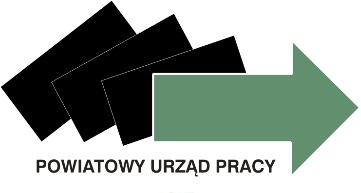 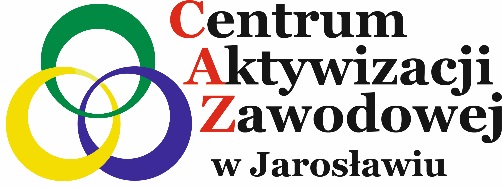 2022Powiatowy Urząd Pracy w Jarosławiujaroslaw.praca.gov.plTreść wklejki która musi znaleźć się w: kalendarzu książkowym format B5 jak i A5 (zarówno format: 21,6x27,2 oraz 21,1x29,7):Logotyp PUP									Logotyp CAZPowiatowy Urząd Pracy w Jarosławiu jest jednostką samorządu terytorialnego. Naszym celem jest wypełnienie ustawowych zadań z zakresu polityki społecznej.Misją Powiatowego Urzędu Pracy w Jarosławiu jest działanie w sposób skuteczny i efektywny w celu pomocy osobom bezrobotnym i poszukującym pracy w uzyskaniu zatrudnienia oraz pracodawcom w pozyskiwaniu odpowiednich pracowników – Profesjonalny Urząd Pracy.Szanowni pracodawcy,warto z nami współpracować, ponieważ:Możemy na Państwa wniosek podnosić kwalifikacje zawodowe kandydatom wybranym do podjęcia pracyWspieramy finansowo Państwa inicjatywy zmierzające do tworzenia nowych miejsc pracyUmożliwiamy pomoc dla osób pracujących praz pracodawców planujących podnosić lub rozszerzać swoje kwalifikacjePośredniczymy w doborze pracownikówSerdecznie zapraszamy do współpracy, czekamy na Państwa!Dodatkowe informacje:PUP Jarosław, ul. Słowackiego 2, 37-500 Jarosław Tel główny: 16 734 11 11Email: pup@jaroslaw.praca.gov.plKontakt z pracownikami merytorycznymi realizującymi:Staż – tel. 167341111 wew. 301Prace interwencyjne – tel. 167341111 wew. 303Roboty publiczne – tel. 167341111 wew. 304Szkolenia zawodowe – tel. 167341111 wew. 306Bony na zasiedlenie – tel. 502 945 164Doposażenia lub wyposażenie stanowiska pracy – tel. 167341111 wew. 305Środki na działalność gospodarczą – tel. 167341111 wew. 302Realizacja projektów i programów – tel. 502 947 149, 502 948 392Sekretariat – tel. 16 621 21 88 / 16 743 11 11Wydział Finansowo-Księgowy – tel. 16 743 11 11Wydział Organizacyjno-Administracyjny – tel. 16 743 11 11Wydział Rejestracji, Ewidencji i Świadczeń – tel. 16 734 11 11PUP Jarosław, ul. Poniatowskiego 6, 37-500 JarosławTel. 16 734 11 11, 16 623 41 52Emil: pup@jaroslaw.praca.gov.pl Kontakt z pracownikami merytorycznymi realizującymi:Przyjmowanie ofert pracy – tel. 167341111 wew. 310Krajowy Fundusz Szkoleniowy – tel. 167341111 wew. 307Kontakt z pracodawcami – tel. 502 951 673, 502 951 280, 502 951 369Zatrudnienie cudzoziemców – tel. 167341111 wew. 308Szczegółowe informacje o świadczonych formach pomocy dla osób bezrobotnych, poszukujących pracy oraz pracodawców uzyskać można w siedzibie naszego Urzędu lub na stronie internetowej: jaroslaw.praca.gov.pl*Tło dla wkładki/wklejki w formie „znaku wodnego” CAZ (przykład wg plików JPG: „caz_teczka” oraz „wkladka”).Treść jaka powinna znaleźć się na kalendarzu trójdzielnym oraz sekretarzyku:Logotyp CAZ									Logotyp CAZPUP Jarosław, ul. Słowackiego 2 tel.: 16 734 11 11PUP Jarosław, ul. Poniatowskiego 6, tel. 16 734 11 11, 16 623 41 52Email: pup@jaroslaw.praca.gov.plStrona internetowa: jaroslaw.praca.gov.plPowiatowy Urząd Pracy w Jarosławiu świadczy pomoc i wsparcie osobom bezrobotnym i poszukującym pracy oraz pracodawcom.Zachęcamy Państwa do korzystania z naszej oferty na stornie: jaroslaw.praca.gov.pl lub w siedzibie Urzędu.Przedmiotem zamówienia są:Kalendarz biurkowy pionowy („sekretaryk”) – format: 15x20; papier kalendarium: offset 80g/m2; kalendarium: tygodniowe; mocowanie: metalowa spirala; logo PUP i CAZ; 50 szt.Kalendarz trójdzielny (EASY) – główka płaska; wymiary około 33,5x76,5 / 30,8x79; pełen kolor logo PUP i CAZ + treść wg wskazań z załącznika; grafika na główce dowolna; 150 szt.Kalendarz książkowy B5 – układ tygodniowy; format: 17,1x22,8; znakowanie: tłoczenie, matryca – logo PUP i CAZ; wklejka1 kartka dwustronna (pełen kolor) – treść wg wskazań z załącznika, tasiemka; okładka: Vivella, kolory: czerwona, miodowa, jasnozielona, jasnoniebieska, fioletowa, różowa, turkusowa (ilość konkretnego koloru dowolna); 100 sztukKalendarz książkowy A4 – układ tygodniowy; format: 21,6x27,2; tasiemka; znakowanie: tłoczenie, matryca – logo PUP i CAZ; wklejka1 kartka dwustronna (pełen kolor) – treść wg wskazań z załącznika; a’144; okładka Vivella, kolor: dowolny/różne; 20 sztukKalendarz książkowy A4 – układ dzienny; format: 21,1x29,7; tasiemka; znakowanie: tłoczenie, matryca – logo PUP i CAZ; wklejka1 kartka dwustronna (pełen kolor) – treść wg wskazań z załącznika; a’360; okładka: Diamond lub Karbon, kolor: czerwony, szampański, grafitowy, srebrny, szary, czarny; 20 sztukKalendarz książkowy A4 – układ dzienny; format: 21,1x29,7; tasiemka; znakowanie: tłoczenie, matryca – logo PUP i CAZ; wklejka1 kartka dwustronna (pełen kolor) – treść wg wskazań z załącznika; a’360; okładka: Diamond, kolor niebieski; 2 szt.Kalendarz książkowy A4 – układ dzienny; format: 21,1x29,7; tasiemka; znakowanie: tłoczenie, matryca – logo PUP i CAZ; wklejka1 kartka dwustronna (pełen kolor) – treść wg wskazań z załącznika; a’360; okładka: Diamond, kolor: czerwony; 1 szt.Kalendarz książkowy A5 – układ dzienny, format: 14,5x20,4; tasiemka, znakowanie: tłoczenie, matryca – logo PUP i CAZ; wklejka1 kartka dwustronna (pełen kolor) – treść wg wskazań z załącznika; a’368; oprawa Vivella, kolor: pomarańczowy; 1 szt.